ЩЁТКА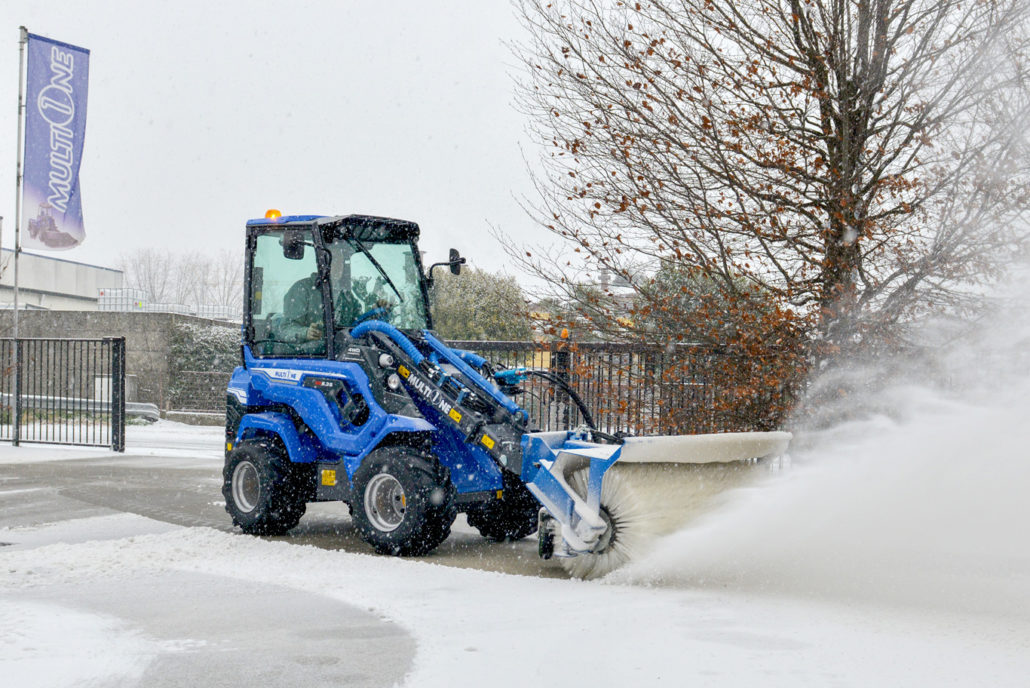 ОСОБЕННОСТИ И ПРЕИМУЩЕСТВА: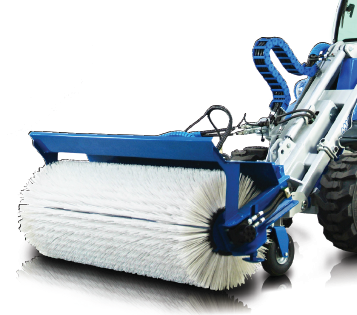 - гидроповорот ±30° (гидравлическое изменение угла атаки);- щёточные диски из долговечного износостойкого материала – нейлона;- оборудована выдвижными опорами, чтобы не замять щетину при хранении;- прямой привод, низкие эксплуатационные расходы.Грязь, засохшая грязь, легкий снег и другой мусор быстро и эффективно сметается. Неважно, подметаете ли вы дороги, фермы или склады, вы можете положиться на гидрофицированную щётку. Щетка может гидравлически поворачиваться на ±30 ° от положения прямо. С помощью двух регулируемых колёс задаётся и выдерживается необходимая высота между щёточной осью и убираемой поверхностью, конструкция стоек колёс поглощает удары и толчки при наезде на неровности. Щётка оснащена опорами не позволяющими замять щетину при хранении. В сочетании с машиной MultiOne в комплектации «всесезонная» это идеальное приложение для осени-зимы-весны.Примечание: необходим клапан с плавающей стрелой на машине.* - Требуется адаптер C890025                                                                          рекомендуемые модели                                     совместимы                                          не совместимыМодельØ щётки, м.Материал щёточных дисковЗахват щётки, мЗахват щётки под углом 30°, мМасса, кг.КодЦены1300,6нейлон1,31,13160C8951501600,6нейлон1,61,39190C895151МодельСерииСерииСерииСерииСерииСерииСерииСерииСерииСерииСерииСерииСерииСерииСерииСерииМодель12455678910SDSDSDSD12*EZ7Модель1245.25.36789106,37,38,49,512*EZ7130160